T.C.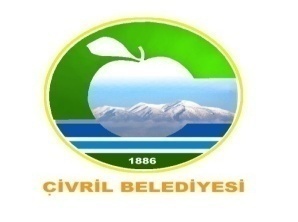 ÇİVRİL BELEDİYE BAŞKANLIĞIÇİVRİL BELEDİYE MECLİSİNİN 07/03/2022TARİHİNDE SAAT:14.00’ DE VE SAAT:15.40’ DA YAPTIĞI 2022YILI MART AYI OLAĞAN MECLİS TOPLANTISINA AİT KARAR ÖZETİGÜNDEM	:07.03.2022 TARİH VE SAAT:14.001. BİRLEŞİM 1. OTURUMKarar No:47	1-Tarım ve Orman Bakanlığı 5. Bölge Müdürlüğü Denizli Şube Müdürlüğünün uhdesinde bulunan Çivril Akdağ Tabiat Parkı Sığır Kuyruğu Günübirlik Kullanım Alanının, Tarım ve Orman Bakanlığı Doğa Koruma ve Milli Parklar Genel Müdürlüğünün 2022/1 sayılı Genelgesine istinaden “Denizli İli Akdağ Tabiat Parkı Sığırkuyruğu Günübirlik Kullanım Alanı Kapı Girişi İşletmeciliği” kira ihalesine Çivril Belediyesi olarak katılım sağlanması için Belediye Başkanı Niyazi VURAL’ a yetki verilmesi konusunun görüşülüp karara bağlanmak üzere Genel İşler Komisyonuna havale edilmesine mevcudun oy birliği ile kabul edilerek karar verildi.48	2-Çivril Belediyesi 2022 Mali yılı Ücret tarifesinin Fen İşleri Müdürlüğü bölümünde değişiklik yapılması konusunun görüşülüp karara bağlanmak üzere Plan ve Bütçe Komisyonuna havale edilmesine mevcudun oy birliği ile kabul edilerek karar verildi.49	3-Çivril Belediyesinin Çivril Beycesultan Yerel Eylem Grubu Derneğine (ÇİVRİL YEG) Üye olunması konusunun görüşülüp karara bağlanmak üzere Genel İşler Komisyonuna havale edilmesine mevcudun oy birliği ile kabul edilerek karar verildi.07.03.2022 TARİH VE SAAT:15.402. BİRLEŞİM 1. OTURUM50	4-Tarım ve Orman Bakanlığı 5. Bölge Müdürlüğü Denizli Şube Müdürlüğünün uhdesinde bulunan Çivril Akdağ Tabiat Parkı Sığır Kuyruğu Günübirlik Kullanım Alanının, Tarım ve Orman Bakanlığı Doğa Koruma ve Milli Parklar Genel Müdürlüğünün 2022/1 sayılı Genelgesine istinaden “Denizli İli Akdağ Tabiat Parkı Sığırkuyruğu Günübirlik Kullanım Alanı Kapı Girişi İşletmeciliği” kira ihalesine Çivril Belediyesi olarak katılım sağlanması için Belediye Başkanı Niyazi VURAL’ a yetki verilmesine mevcudun oy birliği ile kabul edilerek karar verildi.51	5-Çivril Belediyesinin Çivril Beycesultan Yerel Eylem Grubu Derneğine (ÇİVRİL YEG) Üye olunmasına mevcudun oy birliği ile kabul edilerek karar verildi.  Niyazi VURAL          	Yakup Ahmet ŞAHAN	   Zeynep Merve KUTLU TUĞRUL	  Meclis Başkanı    			  Kâtip		   		            Kâtip Belediye Başkanı